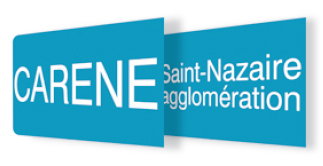 La CARENE Saint-Nazaire Agglomération(10 communes / 125 000 habitants)Communauté d’Agglomération de la REgion Nazairienne et de l’EstuaireDirection du cycle de l’eauRecrute Un(e) Responsable du service Distribution et relève de l’eau potable (H/F)Cadre d’emploi des Ingénieurs territoriauxLa CARENE – Saint Nazaire Agglomération est un EPCI regroupant 10 communes et qui assure la compétence de l’eau potable depuis la production à la distribution.Territoire dynamique, placé entre le littoral et le marais de Brière, le réseau d’eau potable de 1060km alimente une population croissante de 128000 habitants et 73 300 abonnés, dont 26 gros consommateurs.Au sein de la Direction Générale Adjointe du Cadre de Vie, le responsable du Service Distribution et Relève de l’eau potable sera placé sous l’autorité du Directeur du Cycle de l’Eau. Il aura en charge :-l’exploitation en régie du réseau de distribution en eau potable et la gestion du parc de compteurs,-le management des équipes de plombiers-canalisateurs et de releveurs (29 agents), en collaboration avec le responsable d’unité.Activités :Manager les 30 agents du service (1 responsable d’unité + 5 chefs d’équipe + 1 planificateur + 23 adjoints techniques) et les moyens de l’unité, en lien avec le magasin de la direction,Mobiliser, animer et diriger l’ensemble des équipes : encadrer, déléguer et soutenir les collaborateurs, définir les objectifs, créer une dynamique de groupe, organiser la communication. Proposer et accompagner des stratégies d’organisation.Coordonner, organiser et gérer les missions ; hiérarchiser les priorités et assurer la continuité du service ; définir et suivre les indicateurs de performance ou d’activités ;Consolider l’organisation du service, avec la définition des process en lien les autres services,Apporter une expertise technique et des conseils auprès des équipes du service,Piloter la gestion technique du réseau de distribution en eau potable (proposition et mise en œuvre des améliorations) notamment : -le renouvellement/création de branchement,-le renouvellement du parc compteurs conformément à la réglementation,-l’entretien du réseau et du patrimoine (vidanges, ventouses, vannes de régulation..),-le respect des réglementations sanitaires et le suivi de la qualité de l’eau distribuée en lien avec la cellule qualité, -le suivi de la défense incendie, -le développement et le suivi de la sectorisation,Instruire les dossiers de sinistres en lien avec la direction des affaires juridiques. Travailler étroitement avec le bureau d’études de la direction sur les sujets transverses comme le plomb, l’amiante, les CVM, la qualité, les fuites… en lien avec les programmes de renouvellement de réseaux, Participer aux grands projets de la direction, au SDAEP (étude et mise en application) et au plan de secours,Proposer et suivre les budgets de fonctionnement et d’investissement de son service,Piloter les démarches administratives de son service en lien avec le service en charge de la relation à l’usager et de la coordination administrative : élaboration et attribution des marchés publics en lien avec son activité, engagement des dépenses, facturation, contrats de maintenance, dossiers d’assurance…,Représenter la collectivité (réunion, expertise d’assurance…),Veiller à la sécurité du personnel et des chantiers : valider les plans de prévention, vérifier que les équipements de protection individuelle et collective sont à disposition et utilisés, veiller à la conformité des matériels, établir les demandes de formation adaptées ;Rédiger et établir les supports divers : courriers, rapports, notes, cahiers des charges et marchés publics…Participer à la veille juridique et mettre en application les évolutions réglementaires,Réaliser la responsabilité d’astreinte ponctuellement en cas de besoin. Profil recherché :- Avoir une expérience dans le domaine du management d’équipe,- Avoir des connaissances solides et une expérience dans le domaine de l’eau potable,- Maîtriser les outils informatiques bureautiques, être en capacité d’utiliser rapidement les logiciels « métier » (SIG, logiciel clientèle, logiciel des marchés publics…)- Avoir le sens du service public,
- Avoir le sens de l'organisation, rigueur, méthode, autonomie,
- Avoir le sens du travail en équipe et une aptitude à travailler seul,
- Fort relationnel avec les entreprises et les administrations (sens du contact, de l’écoute, diplomatie, pédagogie),
- Force de propositions,
- Permis VL.
Adresser votre candidature (CV + lettre de motivation) :Monsieur le Président de la CARENEBP 305 - 44605 - SAINT NAZAIRE CEDEXTél. 02 51 16 48 48Avant le 18 novembre 2021